Notas e Observações: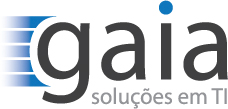 PROJETOPROJETOLISTA DE RISCOS ANALISADOSRev.:Data:Folha ___ de ___ELABORADO POR:ELABORADO POR:ELABORADO POR:ELABORADO POR:ELABORADO POR:Por ordem:Por ordem:Por ordem:Por ordem:Por ordem:Por ordem:Por ordem:Por ordem:Por ordem:Por ordem:Risco identificadoRisco identificadoInformações Obtidas Através da AnáliseInformações Obtidas Através da AnáliseInformações Obtidas Através da Análise